Ein „Meet and Greet“ im Waldstraßenviertel - Auf den Spuren Leipziger Persönlichkeiten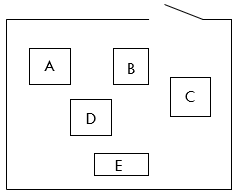 Bearbeite die Station I) am Platz. Wähle danach mindestens zwei weitere Stationen aus und bearbeite diese. Wenn du mit einer Station fertig bist, hole dir einen Stempel am Lehrertisch (E).Abgabe: Hefte deine Arbeitsblätter nach Stationen geordnet ein. Entwirf ein Deckblatt mit deinem Namen, dem Abgabedatum und dem Thema der Arbeit. Die Abgabe ist eine Woche nach der letzten Stunde, in der du an den Stationen gearbeitet hast.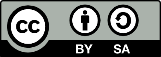 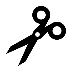 Schneide die Bilder aus dem Bilderbogen aus. Lies die Textkästchen und ordne die Bilder den richtigen Kästchen zu. Klebe sie erst auf, wenn du dir ganz sicher bist!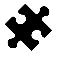 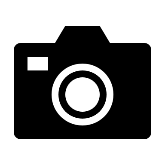 a) Zeichne die Grenzen des Waldstraßenviertels in die Karte ein.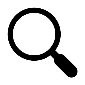 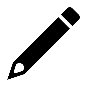 Im Norden grenzte nun die Leutzscher Allee, der Zöllnerweg und die Emil-Fuchs-Straße an das Waldstraßenviertel, im Osten waren es die Pfaffendorfer Straße und der Goerdelerring. Die Käthe-Kollwitz-Straße verlief an der südlichen Grenze und im Westen endete das Viertel an der Friedrich-Ebert-Straße. 	b) Finde die folgenden Adressen und markiere sie auf der Karte: (1) Lortzingstr. 5	(2) Hinrichsenstraße 1	(3) Friedrich-Ebert-Straße 116 (4) Elsterstr. 38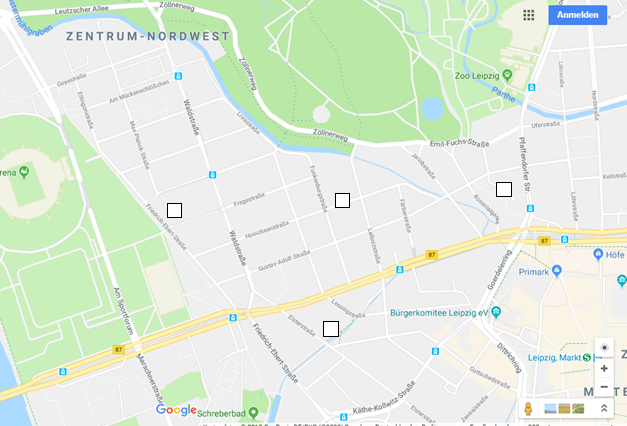 Kartenausschnitt aus Google-Maps (gemeinfrei)Super! Jetzt hast du einen ersten Überblick über das Waldstraßenviertel. Bearbeite nun die anderen Stationen. Wenn du mit mindestens zwei weiteren Stationen fertig bist, kehre zu dieser Station zurück.Abschlussaufgabe: In Leipzig gibt es viele Straßen. Allerdings sind unsere vier Leipziger Persönlichkeiten nur durch die Auguste-Schmidt-Straße vertreten. a) Wähle eine Persönlichkeit (Joachim Ringelnatz, Bertha Wehnert-Beckmann, Luise Ariowitsch) aus und schreib in einem kurzen Brief an den Bürgermeister, warum auch die Person deiner Wahl eine Straße mit ihrem Namen verdient hätte.
ODER
b) Schreibe einen kurzen Brief, in dem du Stellung dazu nimmst, ob Auguste Schmidt eine Straße mit ihrem Namen auch außerhalb Leipzigs verdient hätte. Es war einmal…das Waldstraßenviertel! Ein Viertel im Wandel der Zeit.M1 Bilderbogen Geschichte des WaldstraßenviertelsErwartungshorizont: Es war einmal…das Waldstraßenviertel!1. a) 	Schneide die Bilder in M1 aus.     b) 	Lies die Textkästchen.     c) 	Ordne die Bilder den richtigen Kästchen zu. Klebe die Bilder erst auf, wenn du dir ganz sicher bist!Je richtige Zuordnung 0,5 Punkte = insg. 3 Punkte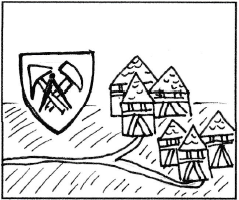 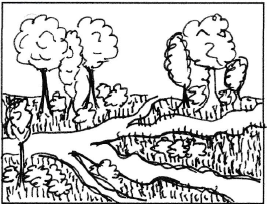 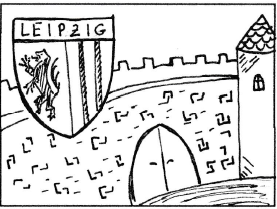 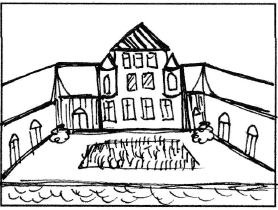 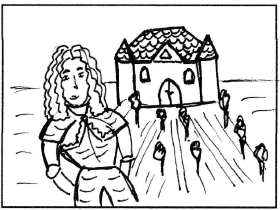 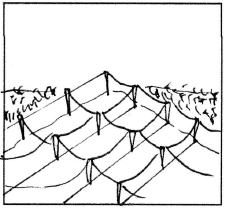  2. Zeichne wichtige Informationen in die Karte ein.a) Zeichne die Grenzen des Waldstraßenviertels in die Karte ein: Im Norden grenzte nun die Leutzscher Allee, der Zöllnerweg und die Emil-Fuchs-Straße an das Waldstraßenviertel, im Osten waren es die Pfaffendorfer Straße und der Goerdelerring. Die Käthe-Kollwitz-Straße verlief an der südlichen Grenze und im Westen endete das Viertel an der Friedrich-Ebert-Straße.b) Finde die folgenden Adressen und markiere sie auf der Karte: (1) Lortzingstr. 5	(2) Hinrichsenstraße 1	(3) Friedrich-Ebert-Straße 116 (4) Elsterstr. 38Pro richtig eingezeichnete Grenze je 0,5 Punkte = insg. 2 PunktePro richtig eingezeichnete Adresse je 1 Punkt = insg. 4 Punkte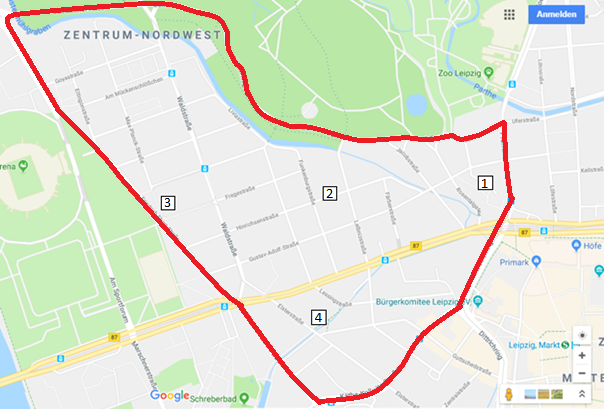 Kartenausschnitt aus Google-Maps (gemeinfrei)Abschlussaufgabe: In Leipzig gibt es viele Straßen. Allerdings sind unsere vier Leipziger Persönlichkeiten nur durch die Auguste-Schmidt-Straße vertreten. a) Wähle eine Persönlichkeit (Joachim Ringelnatz, Bertha Wehnert-Beckmann, Luise Ariowitsch) aus und schreib in einem kurzen Brief an den Bürgermeister, warum auch die Person deiner Wahl eine Straße mit ihrem Namen verdient hätte.
ODER
b) Schreibe eine kurzen Brief, in dem du Stellung dazu nimmst, ob Auguste Schmidt eine Straße mit ihrem Namen auch außerhalb Leipzigs verdient hätte. Je 1 Punkt auf Anrede/Verabschiedung1 Punkt für narrative ElementeJe 1 Punkt pro Argument, dabei sollten 3 von 4 genannt werden = max. 3 Punkte= insg. 6 PunkteAnrede/VerabschiedungsformelStationWas konnte ich gut?Was ist mir schwergefallen?Zeitplanung gelungen?   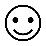 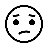 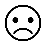 StempelI) Das WaldstraßenviertelII) Luise Ariowitsch (A)III) Bertha Wehnert-Beckmann (B)IV) Auguste Schmidt (C)V) Joachim Ringelnatz (D)PersönlichkeitArgument pro StraßennamenJoachim Ringelnatz- hat viel erlebt- hat viele Gedichte geschrieben- war ein wichtiger Künstler in Leipzig- hat im Waldstraßenviertel gelebt  Leipziger PersönlichkeitBerta Wehnert-Beckmann- erste selbstständige Fotografin Deutschlands- war sogar in den USA bekannt- war eine wichtige Geschäftsfrau- Teil des Leipziger LebensLuise Ariowitsch- hat viel für die jüdische Gemeinde getan  Altersheim- ihr Haus wird heute noch als Begegnungszentrum genutzt- Haus = fester Bestandteil des Leipziger Lebens (damals wie heute)- …Auguste Schmidt- hat Mädchen in Deutschland ermöglicht Abitur zu machen- hat Mädchen ermöglicht zu studieren- Beginn der Frauenbewegung- Durch den „Allgemeinen dt. Lehrerinnenverein“ Einfluss auf Bildung in ganz Deutschland